NAME: IGE SAMUEL . AMATRIC NO: 17/SCI01/039COURSE: CSC 306(DATA MANAGEMENT)Test.Mention five charateristics of a good databaseMultiple view Less RedundancyEasy to manageEasy to manipulate Security. Explain what is meant by saying that a relationship is “optional”ANS: Relationship is an interaction between two or more entities, but if the action of one entity does not depend on the other then the relationship is optional.Explain what is meant by saying that an entity set may have “partial participation” in a relationshipAns: Partial Participation is when each entity in the entity set may not occur in at least one relationship in that relationship set.Differentiate between DDL and DML with examplesAns: DDL: DDL is Data Definition Language which is used to define data structures. For example: create table, alter table,drop etc.DML: DML is Data Manipulation Language which is used to manipulate data itself. For example: insert, update, delete, merge.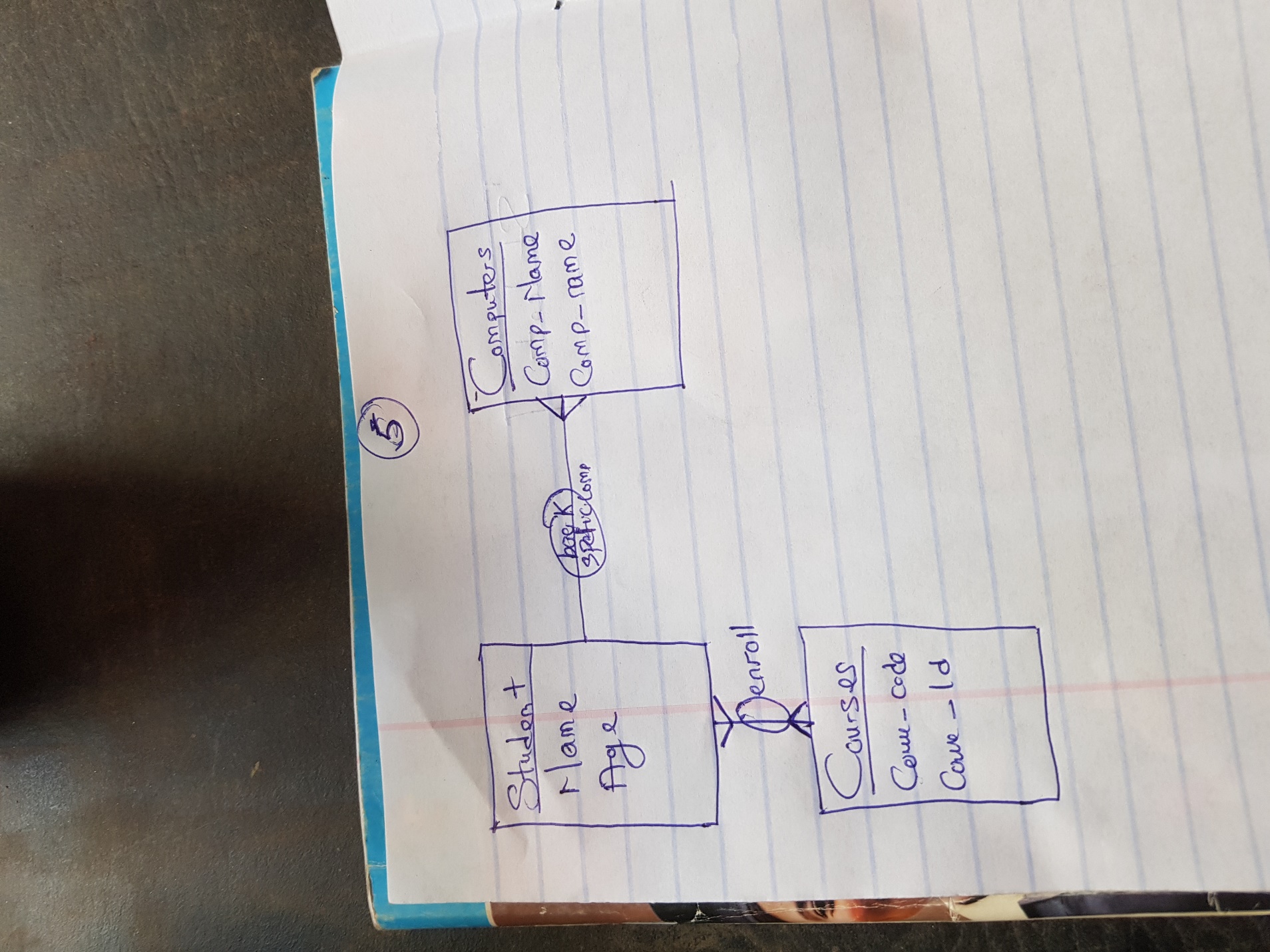 